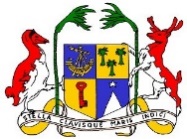 MINISTRY OF FOREIGN AFFAIRS, REGIONAL INTEGRATION AND INTERNATIONAL TRADE THE INDUSTRIAL PROPERTY OFFICE OF MAURITIUSTHE INDUSTRIAL PROPERTY ACT 2019(Regulation 57)18/09/2019FORM D 1APPLICATION FOR REGISTRATION OF INDUSTRIAL DESIGNFor Official UseDate of Receipt: …………………………Receipt No: .....................………………..Application No.: …………………………Amount: .…………………………………FORM D 1APPLICATION FOR REGISTRATION OF INDUSTRIAL DESIGNApplicant’s or Agent’s File reference:………………………………………….PARTICULARS OF APPLICANT(S) PARTICULARS OF APPLICANT(S) Note: The data concerning each applicant must appear in this box or, if the space is insufficient, in the continuation sheet*Name: ………………………………………………………………………………....................................................………………………………………………………………………………………………………………………….………………………………………………………………………………………………………………………….Address: ………………………………………………………………………….........................................................………………………………………………………………………………………………………………………….………………………………………………………………………………………………………………………….Nationality: …………………………………………………………………………………………………Country of Residence or Principal Place of Business: ……………………………………………………..Tel. No.…………………………. Fax No.:…………………………..Email:………………………………Note: The data concerning each applicant must appear in this box or, if the space is insufficient, in the continuation sheet*Name: ………………………………………………………………………………....................................................………………………………………………………………………………………………………………………….………………………………………………………………………………………………………………………….Address: ………………………………………………………………………….........................................................………………………………………………………………………………………………………………………….………………………………………………………………………………………………………………………….Nationality: …………………………………………………………………………………………………Country of Residence or Principal Place of Business: ……………………………………………………..Tel. No.…………………………. Fax No.:…………………………..Email:………………………………DESIGN DETAILS/REPRESENTATIONS/SPECIMENDESIGN DETAILS/REPRESENTATIONS/SPECIMENTitle of Design: ……………………………………………………………………………………………………………………………………………………………………………………..This Form is accompanied by		three graphic representations		three drawings or tracings		a specimen of the industrial design	Note: Please provide representation of the design suitable for reproduction as an attachment on blank sheets of strong paper to this form.Title of Design: ……………………………………………………………………………………………………………………………………………………………………………………..This Form is accompanied by		three graphic representations		three drawings or tracings		a specimen of the industrial design	Note: Please provide representation of the design suitable for reproduction as an attachment on blank sheets of strong paper to this form.3.	CLASSIFICATION AND INDICATION OF PRODUCTS3.	CLASSIFICATION AND INDICATION OF PRODUCTSNote: Enter the class and subclass number in accordance with the International Classification for Industrial Designs.  If the application is filed for the registration of 2 or more designs, please ensure that each of the designs intended to be applied fall within the same class.Class and Subclass: ………………………………………….........................................List of Products: ………………..……………………………………………………….…………………………………………………………………………………………….Note: Enter the class and subclass number in accordance with the International Classification for Industrial Designs.  If the application is filed for the registration of 2 or more designs, please ensure that each of the designs intended to be applied fall within the same class.Class and Subclass: ………………………………………….........................................List of Products: ………………..……………………………………………………….…………………………………………………………………………………………….AGENT (if any)AGENT (if any)Name:………………………………………………………………………………………………...……………………………………………………………………………………………………….Address:………………………………………………………………………………………………………………………………………………………………………………………………………..……………………………………………………………………………………………………….Tel. No.:………………………Fax No………………………Email:…………………………………………………………Name:………………………………………………………………………………………………...……………………………………………………………………………………………………….Address:………………………………………………………………………………………………………………………………………………………………………………………………………..……………………………………………………………………………………………………….Tel. No.:………………………Fax No………………………Email:…………………………………………………………ADDRESS FOR SERVICE (if applicable)ADDRESS FOR SERVICE (if applicable)Note: Full name and address in Mauritius to which correspondence is to be sentName:………………………………………………………………………………………………………………………………………………………………………………………………………Address……………………………………………………………………………………………………………………………………………………………………………………………………………………………………………………………………………………………………………….Tel. No.: ……………………Fax No.: ……………………Email: ………………………………...Note: Full name and address in Mauritius to which correspondence is to be sentName:………………………………………………………………………………………………………………………………………………………………………………………………………Address……………………………………………………………………………………………………………………………………………………………………………………………………………………………………………………………………………………………………………….Tel. No.: ……………………Fax No.: ……………………Email: ………………………………...6.	CREATOR6.	CREATOR(a)	Applicant is the creator:					   Yes		 No	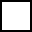 (b)	If the applicant is not the Creator:Name of Creator: ………………………………………………………………Address of Creator: …………………………………………………………….A statement justifying the applicant’s right to the design is enclosed: 	   Yes  	 No  (c)	The Creator does not wish to be named in the Certificate of Registration of the Industrial Design in accordance with section 75 (6) of the Industrial Property Act 2019.  A declaration to that effect is enclosed         or	will be filed by ……………………… (date)(a)	Applicant is the creator:					   Yes		 No	(b)	If the applicant is not the Creator:Name of Creator: ………………………………………………………………Address of Creator: …………………………………………………………….A statement justifying the applicant’s right to the design is enclosed: 	   Yes  	 No  (c)	The Creator does not wish to be named in the Certificate of Registration of the Industrial Design in accordance with section 75 (6) of the Industrial Property Act 2019.  A declaration to that effect is enclosed         or	will be filed by ……………………… (date)7.	PRIORITY CLAIM (if any)7.	PRIORITY CLAIM (if any)The priority of an earlier application is claimed as follows:Country (if the earlier application is a regional or international application, indicate the office with which it is filed): ……………………………………………………………………………………………………………………………………………..Filing date: ……………………………………………….	  Application Number: ……………………………………………The priority of more than one earlier application is claimed:	The data are indicated in the continuation sheet *		     Yes		No	The certified copy of the earlier application is enclosed:              Yes         No         or will be furnished by ……………………………………………. (date)The priority of an earlier application is claimed as follows:Country (if the earlier application is a regional or international application, indicate the office with which it is filed): ……………………………………………………………………………………………………………………………………………..Filing date: ……………………………………………….	  Application Number: ……………………………………………The priority of more than one earlier application is claimed:	The data are indicated in the continuation sheet *		     Yes		No	The certified copy of the earlier application is enclosed:              Yes         No         or will be furnished by ……………………………………………. (date)8.	DISCLOSURE TO BE DISREGARDED FOR PRIOR ART PURPOSES:8.	DISCLOSURE TO BE DISREGARDED FOR PRIOR ART PURPOSES:(a)	Disclosure was due to acts of applicant or his predecessor in title 	               Date of disclosure ……………………………….(b)	Disclosure was due to abuse or rights of applicant or his predecessor in title              Date of disclosure ……………………………….	A statement specifying full particulars of disclosure accompanies this Form: 									Yes 		No    	If ‘No’, the statement shall be filed within one month from the filing of the application.(a)	Disclosure was due to acts of applicant or his predecessor in title 	               Date of disclosure ……………………………….(b)	Disclosure was due to abuse or rights of applicant or his predecessor in title              Date of disclosure ……………………………….	A statement specifying full particulars of disclosure accompanies this Form: 									Yes 		No    	If ‘No’, the statement shall be filed within one month from the filing of the application.9.	STATEMENT OF NOVELTY9.	STATEMENT OF NOVELTY           The novelty of the design resides in the shape and configuration of the articles as shown in the representations.             The novelty of the design resides in the pattern and ornamentation applied to the article as shown in the representations.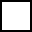              The novelty of the design resides in the shape and configuration and the pattern andornamentation applied to the article as shown in the representations.           The novelty of the design resides in the shape and configuration of the articles as shown in the representations.             The novelty of the design resides in the pattern and ornamentation applied to the article as shown in the representations.             The novelty of the design resides in the shape and configuration and the pattern andornamentation applied to the article as shown in the representations.10.	DISCLAIMER10.	DISCLAIMER  No claim is made to any right of the exclusive use of letters, words and numerals appearingin the design  No claim is made to any right of the exclusive use of letters, words and numerals appearingin the design11.	DEFERMENT OF PUBLICATION11.	DEFERMENT OF PUBLICATIONNote: When a design is registered it will be published in the Gazette.  If you do not wish to immediately have your design published upon registration, you can request for a deferment of publication for a specified period not exceeding 12 months from the date of filing or priority date, whichever is applicable. Deferment of publication (under section 76 (3) (b) of the Act) till ……………………...  (date)Note: When a design is registered it will be published in the Gazette.  If you do not wish to immediately have your design published upon registration, you can request for a deferment of publication for a specified period not exceeding 12 months from the date of filing or priority date, whichever is applicable. Deferment of publication (under section 76 (3) (b) of the Act) till ……………………...  (date)12.       CONTINUATION SHEET* (at annex)12.       CONTINUATION SHEET* (at annex)Additional information is contained in continuation sheet:		Yes		No	Additional information is contained in continuation sheet:		Yes		No	DECLARATIONDECLARATIONBy Applicant I, the undersigned, do hereby declare that the information furnished above is true to the best of my knowledge.By AgentI, the undersigned, do hereby declare that the information furnished above on behalf of the applicant is true to the best of my knowledge.Date: ……………………………...                       Signature ………………………………………										**(Applicant/ Agent)*Use this sheet for any additional information to be furnished**Delete whichever is not applicableBy Applicant I, the undersigned, do hereby declare that the information furnished above is true to the best of my knowledge.By AgentI, the undersigned, do hereby declare that the information furnished above on behalf of the applicant is true to the best of my knowledge.Date: ……………………………...                       Signature ………………………………………										**(Applicant/ Agent)*Use this sheet for any additional information to be furnished**Delete whichever is not applicableAnnexCONTINUATION SHEET						AnnexCONTINUATION SHEET						